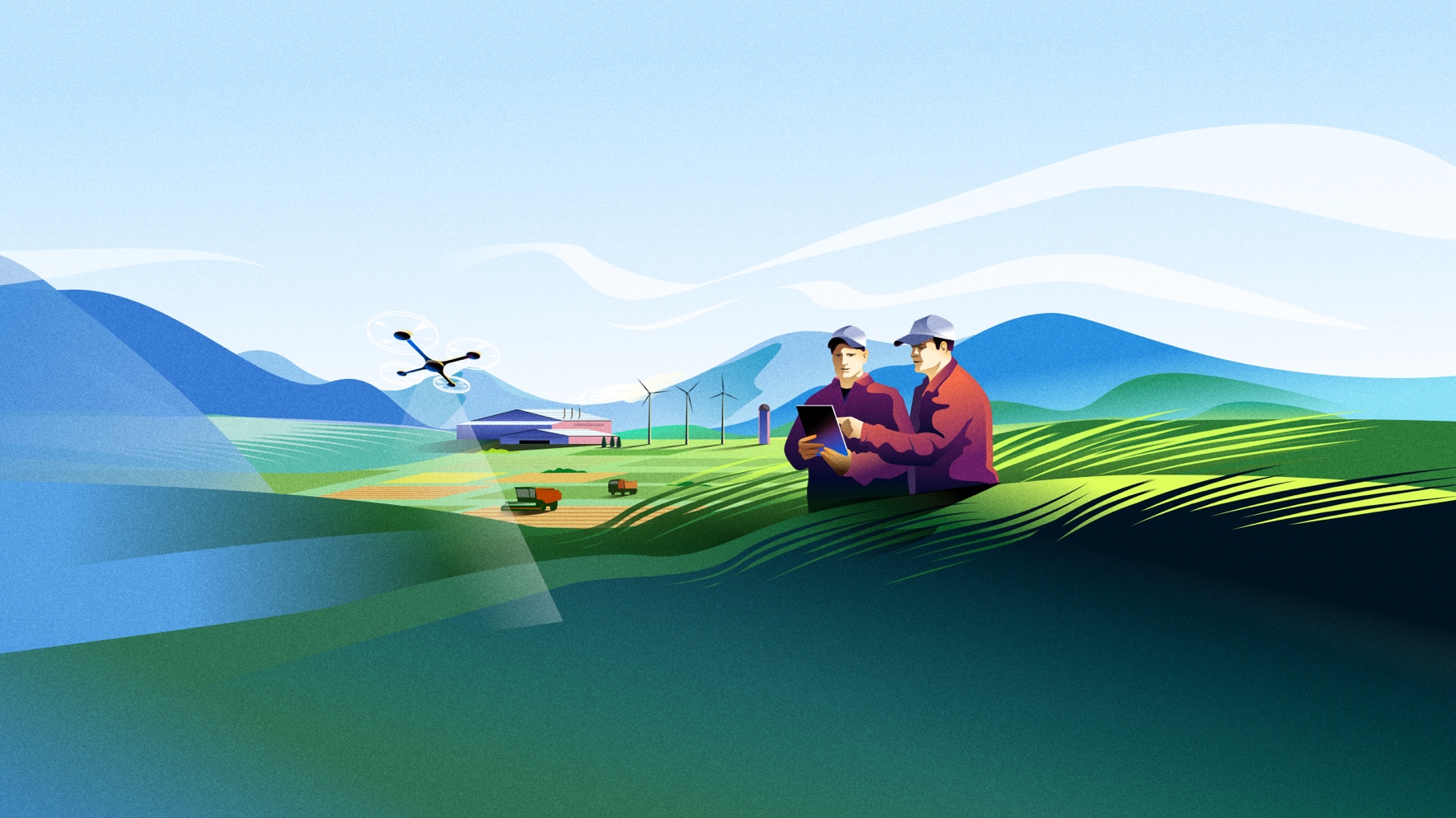 Добрый день,Приглашаем вас на мероприятие Круглый стол при участии РСО «Агроконтроль» «Статус сельскохозяйственного товаропроизводителя для крестьянского (фермерского) хозяйства»Проблемы подтверждения статуса сельскохозяйственного товаропроизводителя крестьянскими (фермерскими) хозяйств без образования юридического лица обсудим с представителями фермерского сообщества, руководителями и специалистами сельскохозяйственных кооперативов и консультантами при участии РСО «Агроконтроль» 15 сентября в 17:00 (МСК):https://svoefermerstvo.ru/agromnenie/videos/429 Присоединяйтесь к прямой трансляции! Вы можете задать вопросы спикерам в чатах:What’s UP https://chat.whatsapp.com/HwCS0eWVWoP189Yr2qGladTelegram https://t.me/svoe_fermerstvoИли участвовать голосом в онлайн-встрече - ссылка на подключение к встрече в описании под видео.Крестьянские (фермерские) хозяйства, созданные и действующие на основании одноимённого закона, признаны законодателем сельскохозяйственными товаропроизводителями (без указания количественных критериев в деятельности). Однако на практике региональные органы управления АПК применяют в отношении фермеров традиционный подход, согласно которому сельскохозяйственный товаропроизводитель обязан в течение финансового года не менее 70 процентов доходов от реализации получить в качестве выручки за самостоятельно произведённую сельскохозяйственную продукцию. При этом под финансовым годом понимается период с 1 января по 31 декабря. Таким образом, крестьянское хозяйство становится полноценным сельскохозяйственным товаропроизводителем (и может претендовать на соответствующую поддержку) только начиная с третьего года своей деятельности. Судебную и административную практику в данной сфере обсудят главы хозяйств, представители фермерского самоуправления, специалисты органов управления АПК.Вопросы для обсуждения:Правовой статус фермерского хозяйства в свете действующего законодательства и подзаконных актов,Субъекты предпринимательской деятельности, признаваемые сельскохозяйственными товаропроизводителями и правила такого признания, установленные законом.Практика решения вопроса о признании КФХ без образования юридического лица сельскохозяйственным товаропроизводителем, судебные позиции по данному вопросу.Необходимость уточнения профильных законов.Модератор: Морозов Андрей Валерьевич, президент РСО «Агроконтроль».Спикеры:Морозов Андрей Валерьевич, президент РСО «Агроконтроль», «Приобретение крестьянским (фермерским) хозяйством статуса сельскохозяйственного товаропроизводителя»;Рогожникова Татьяна Эдуардовна, председатель Наблюдательного совета Ревизионного союза сельскохозяйственных кооперативов Уральского региона «Уралагросоюз», «Причины отказа в подтверждении статуса сельскохозяйственного товаропроизводителя - последствия для фермера. Опыт Свердловской области»;Ефремов Николай Павлович, директор Московского Крестьянского Союза, «Подготовка начинающих фермеров Московской области к государственной регистрации КФХ. Правовые последствия регистрации и начала деятельности»;Александрова Маргарита Сергеевна, начальник Отдела оценки эффективности мер государственной поддержки и мониторинга Департамента развития сельских территорий Минсельхоза РоссииВыступления специалистов органов управления АПК субъектов Российской Федерации;Выступления в прениях.